附件1：识别二维码下载岗位计划表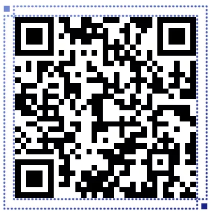 附件2：识别二维码下载报名表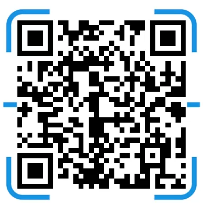 附件3：识别二维码下载承诺书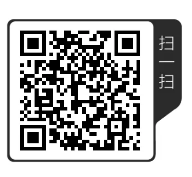 